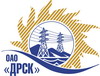 Открытое акционерное общество«Дальневосточная распределительная сетевая  компания»ПРОТОКОЛ ВЫБОРА ПОБЕДИТЕЛЯПРЕДМЕТ ЗАКУПКИ: открытый запрос предложений на право заключения договора на выполнение работ «Проведение экспертного обследования и определение возможности продления срока безопасной эксплуатации грузоподъемных механизмов применяемых на ОПО филиала "АЭС"» (закупка 110 раздела 5.1.  ГКПЗ 2013 г.).Плановая стоимость: 1 500 000,0 руб. без НДС. Указание  о проведении закупки от 29.10.2013 № 136.ПРИСУТСТВОВАЛИ: постоянно действующая Закупочная комиссия 2-го уровня.ВОПРОСЫ ЗАСЕДАНИЯ ЗАКУПОЧНОЙ КОМИССИИ:О признании предложений соответствующими условиям закупки.О предварительной ранжировке предложений участников закупки. О проведении переторжки.Выбор победителя закупки.ВОПРОС 1 «О признании предложений соответствующими условиям закупки»РАССМАТРИВАЕМЫЕ ДОКУМЕНТЫ:Протокол процедуры вскрытия конвертов с заявками участников.Сводное заключение экспертов Терешкина И.В., Моториной О.А. и Емельянова А.А. Предложения участников.ОТМЕТИЛИ:Предложения ООО «Амурский Технический Центр» г. Благовещенск, ООО «Региональный Центр Диагностики Инженерных Сооружений» г. Владивосток, ООО «Аскотехэнерго - диагностика» г. Благовещенск признаются удовлетворяющими по существу условиям закупки. Предлагается принять данные предложения к дальнейшему рассмотрению. ВОПРОС 2 «О предварительной ранжировке предложений участников закупки»РАССМАТРИВАЕМЫЕ ДОКУМЕНТЫ:Протокол процедуры вскрытия конвертов с заявками участников.Сводное заключение экспертов Терешкина И.В., Моториной О.А. и Емельянова А.А.Предложения участников.ОТМЕТИЛИ:В соответствии с критериями и процедурами оценки, изложенными в документации о закупке, предлагается ранжировать предложения следующим образом:1 место: ООО «Региональный Центр Диагностики Инженерных Сооружений» г. Владивосток с ценой 753 847,69  руб. без НДС (889 540,28 руб. С НДС).  В цену включены все налоги и обязательные платежи, все скидки. Срок выполнения: с 01.03.2014 по 31.12.2014 г.  Условия оплаты: без аванса, оплата производится  в течение 30 (тридцати) дней со дня  подписания акта ввода в эксплуатацию. Предложение имеет статус оферты и действует до  01.03.2014 г.2 место: ООО «Амурский Технический Центр» г. Благовещенск с ценой  1 293 011,0  руб. без НДС (НДС не предусмотрен). В цену включены все налоги и обязательные платежи, все скидки. Срок выполнения: с 01.03.2014 по 31.12.2014 г.  Условия оплаты: без аванса, оплата производится  в течение 30 (тридцати) дней со дня  подписания акта ввода в эксплуатацию. Предложение имеет статус оферты и действует до  31.12.2014 г.3 место: ООО «Аскотехэнерго - диагностика» г. Благовещенск с ценой  1 388 517,0 руб. без НДС (НДС не предусмотрен). В цену включены все налоги и обязательные платежи, все скидки. Срок выполнения: с 01.03.2014 по 31.12.2014 г.  Условия оплаты: без аванса, оплата производится  в течение 30 (тридцати) дней со дня  подписания акта ввода в эксплуатацию. Предложение имеет статус оферты и действует до  31.12.2013 г.ВОПРОС 3 «О проведении переторжки»ОТМЕТИЛИ:Учитывая результаты экспертизы предложений Участников закупки, Закупочная комиссия полагает не целесообразным проведение переторжки (экономический эффект составил 49,7%).ВОПРОС 4 «Выбор победителя закупки»ОТМЕТИЛИ:На основании вышеприведенной ранжировки предложений Участников закупки предлагается признать Победителем Участника занявшего первое место.РЕШИЛИ:Признать предложения ООО «Амурский Технический Центр» г. Благовещенск, ООО «Региональный Центр Диагностики Инженерных Сооружений» г. Владивосток, ООО «Аскотехэнерго - диагностика» г. Благовещенск соответствующими условиям закупки. Утвердить ранжировку предложений участников закупки1 место ООО «Региональный Центр Диагностики Инженерных Сооружений» г. Владивосток2 место ООО «Амурский Технический Центр» г. Благовещенск3 место ООО «Аскотехэнерго - диагностика» г. БлаговещенскНе проводить переторжку.Признать Победителем закупки - ООО «Региональный Центр Диагностики Инженерных Сооружений» г. Владивосток с ценой 753 847,69  руб. без НДС (889 540,28 руб. С НДС).  В цену включены все налоги и обязательные платежи, все скидки. Срок выполнения: с 01.03.2014 по 31.12.2014 г.  Условия оплаты: без аванса, оплата производится  в течение 30 (тридцати) дней со дня  подписания акта ввода в эксплуатацию. Предложение имеет статус оферты и действует до  01.03.2014 г.Ответственный секретарь Закупочной комиссии 2 уровня                               О.А.МоторинаТехнический секретарь Закупочной комиссии 2 уровня                                    О.В.Чувашова            №  14/УЭ-ВПг. Благовещенск19 декабря 2013 г.